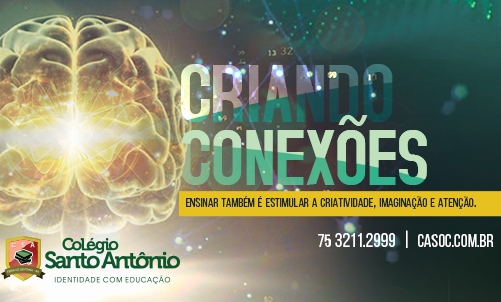 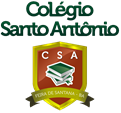 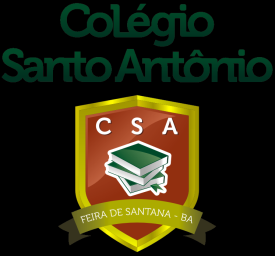 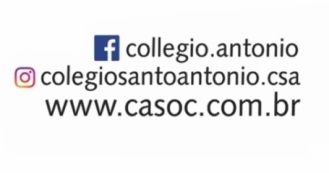 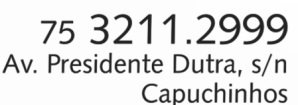 SIMULADO- DESAFIO ENEMSIMULADO- DESAFIO ENEMDATADISCIPLINAS18/09Linguagens, Códigos e suas Tecnologias e Redação, Ciências Humanas e suas Tecnologias.19/09Matemática e suas Tecnologias e Ciências da natureza e suas Tecnologias. SIMULADOS SIMULADOS SIMULADOS DATADISCIPLINASPESO06/10Português (15 questões), Atualidades (5 questões), Língua Estrangeira (10 questões), Literatura (13 questões), História da Arte (7 questões), História e Geografia (13 questões), Filosofia e Sociologia (7 questões).3,010/10Matemática (20 questões), Geometria (10 questões), Física, Química e Biologia (15 questões cada). 3,0GEOGRAFIAFÍSICAGEOMETRIA  REDAÇÃOSOCIOLOGIA PARCIAL- População Mundial e do Brasil (Demografia)- Urbanização - Globalização e Regionalização (Blocos Econômicos)- Agricultura mundial e do BrasilGLOBAL- A produção industrial - Fontes de  Energia  - Matriz de Transportes - Organização Política e Administrativa do Brasil - Questões Geopolíticas da AtualidadeSIMULADO- Todo o conteúdo do ciclo FÍSICA I:PARCIAL- MagnetismoFenômenos magnéticos Campo magnético GLOBALCampo magnético e corrente elétrica (fios retilíneos, espiras e solenoides)Força magnética SIMULADOIndução eletromagnética Ondas eletromagnéticas FÍSICA II:PARCIAL- TermologiaEscalas termométricas Dilatação térmica GLOBAL- Calorimetria SIMULADO - Termodinâmica PARCIAL/ GLOBAL/ SIMULADO- Poliedros - Prismas - Pirâmide - Cilindro - Cone - Esfera PARCIAL- Argumentação com repertório sociocultural produtivo GLOBAL- Estrutura de carta argumentativa e carta aberta SIMULADO- Dissertação (análise de temas de Enem e Vestibular). PARCIAL/GLOBAL/SIMULADO- Sociedade e espaço urbano. Ordem X conflito: duas perspectivas sobre as cidades. Conflitos urbanos: violência e privatização do espaço público. Administração das cidades e o mercado. - Gênero e sexualidade. O que é gênero e o que é sexualidade. Gênero, sexualidade, poder e comportamento. A violência contra a mulher, os movimentos sociais e diversidade sexual. - Sociedade e meio ambiente. O contexto histórico da problemática socioambiental. Sociologia e meio ambiente. Modernização, transformação social e meio ambiente. PARCIAL- População Mundial e do Brasil (Demografia)- Urbanização - Globalização e Regionalização (Blocos Econômicos)- Agricultura mundial e do BrasilGLOBAL- A produção industrial - Fontes de  Energia  - Matriz de Transportes - Organização Política e Administrativa do Brasil - Questões Geopolíticas da AtualidadeSIMULADO- Todo o conteúdo do ciclo FÍSICA I:PARCIAL- MagnetismoFenômenos magnéticos Campo magnético GLOBALCampo magnético e corrente elétrica (fios retilíneos, espiras e solenoides)Força magnética SIMULADOIndução eletromagnética Ondas eletromagnéticas FÍSICA II:PARCIAL- TermologiaEscalas termométricas Dilatação térmica GLOBAL- Calorimetria SIMULADO - Termodinâmica ESPANHOLPARCIAL- Argumentação com repertório sociocultural produtivo GLOBAL- Estrutura de carta argumentativa e carta aberta SIMULADO- Dissertação (análise de temas de Enem e Vestibular). PARCIAL/GLOBAL/SIMULADO- Sociedade e espaço urbano. Ordem X conflito: duas perspectivas sobre as cidades. Conflitos urbanos: violência e privatização do espaço público. Administração das cidades e o mercado. - Gênero e sexualidade. O que é gênero e o que é sexualidade. Gênero, sexualidade, poder e comportamento. A violência contra a mulher, os movimentos sociais e diversidade sexual. - Sociedade e meio ambiente. O contexto histórico da problemática socioambiental. Sociologia e meio ambiente. Modernização, transformação social e meio ambiente. PARCIAL- População Mundial e do Brasil (Demografia)- Urbanização - Globalização e Regionalização (Blocos Econômicos)- Agricultura mundial e do BrasilGLOBAL- A produção industrial - Fontes de  Energia  - Matriz de Transportes - Organização Política e Administrativa do Brasil - Questões Geopolíticas da AtualidadeSIMULADO- Todo o conteúdo do ciclo FÍSICA I:PARCIAL- MagnetismoFenômenos magnéticos Campo magnético GLOBALCampo magnético e corrente elétrica (fios retilíneos, espiras e solenoides)Força magnética SIMULADOIndução eletromagnética Ondas eletromagnéticas FÍSICA II:PARCIAL- TermologiaEscalas termométricas Dilatação térmica GLOBAL- Calorimetria SIMULADO - Termodinâmica PARCIAL/ GLOBAL/ SIMULADO- Interpretación de diversos géneros textuales - La eufonia a/ha – y/e – o/u- Heterotónico/ heterogénerico- Muy y mucho - Adverbios de tempo y lugar - Demostrativos - Pretérito indefinido/ pretérito perfecto compuesto- Pretérito pluscuamperfecto/ pretérito imperfecto - Acentuación - Presente de indicativo – verbos regulares e irregulares - Perífrasis verbales - Pronombres interrogativos - Verbo gustar y doler - Pronombre relativo - Pronombre indefinido - Apócope PARCIAL- Argumentação com repertório sociocultural produtivo GLOBAL- Estrutura de carta argumentativa e carta aberta SIMULADO- Dissertação (análise de temas de Enem e Vestibular). PARCIAL/GLOBAL/SIMULADO- Sociedade e espaço urbano. Ordem X conflito: duas perspectivas sobre as cidades. Conflitos urbanos: violência e privatização do espaço público. Administração das cidades e o mercado. - Gênero e sexualidade. O que é gênero e o que é sexualidade. Gênero, sexualidade, poder e comportamento. A violência contra a mulher, os movimentos sociais e diversidade sexual. - Sociedade e meio ambiente. O contexto histórico da problemática socioambiental. Sociologia e meio ambiente. Modernização, transformação social e meio ambiente. PARCIAL- População Mundial e do Brasil (Demografia)- Urbanização - Globalização e Regionalização (Blocos Econômicos)- Agricultura mundial e do BrasilGLOBAL- A produção industrial - Fontes de  Energia  - Matriz de Transportes - Organização Política e Administrativa do Brasil - Questões Geopolíticas da AtualidadeSIMULADO- Todo o conteúdo do ciclo FÍSICA I:PARCIAL- MagnetismoFenômenos magnéticos Campo magnético GLOBALCampo magnético e corrente elétrica (fios retilíneos, espiras e solenoides)Força magnética SIMULADOIndução eletromagnética Ondas eletromagnéticas FÍSICA II:PARCIAL- TermologiaEscalas termométricas Dilatação térmica GLOBAL- Calorimetria SIMULADO - Termodinâmica PARCIAL/ GLOBAL/ SIMULADO- Interpretación de diversos géneros textuales - La eufonia a/ha – y/e – o/u- Heterotónico/ heterogénerico- Muy y mucho - Adverbios de tempo y lugar - Demostrativos - Pretérito indefinido/ pretérito perfecto compuesto- Pretérito pluscuamperfecto/ pretérito imperfecto - Acentuación - Presente de indicativo – verbos regulares e irregulares - Perífrasis verbales - Pronombres interrogativos - Verbo gustar y doler - Pronombre relativo - Pronombre indefinido - Apócope QUÍMICAQUÍMICAPARCIAL- População Mundial e do Brasil (Demografia)- Urbanização - Globalização e Regionalização (Blocos Econômicos)- Agricultura mundial e do BrasilGLOBAL- A produção industrial - Fontes de  Energia  - Matriz de Transportes - Organização Política e Administrativa do Brasil - Questões Geopolíticas da AtualidadeSIMULADO- Todo o conteúdo do ciclo FÍSICA I:PARCIAL- MagnetismoFenômenos magnéticos Campo magnético GLOBALCampo magnético e corrente elétrica (fios retilíneos, espiras e solenoides)Força magnética SIMULADOIndução eletromagnética Ondas eletromagnéticas FÍSICA II:PARCIAL- TermologiaEscalas termométricas Dilatação térmica GLOBAL- Calorimetria SIMULADO - Termodinâmica PARCIAL/ GLOBAL/ SIMULADO- Interpretación de diversos géneros textuales - La eufonia a/ha – y/e – o/u- Heterotónico/ heterogénerico- Muy y mucho - Adverbios de tempo y lugar - Demostrativos - Pretérito indefinido/ pretérito perfecto compuesto- Pretérito pluscuamperfecto/ pretérito imperfecto - Acentuación - Presente de indicativo – verbos regulares e irregulares - Perífrasis verbales - Pronombres interrogativos - Verbo gustar y doler - Pronombre relativo - Pronombre indefinido - Apócope PARCIAL/GLOBAL/SIMULADO- Cinética Química:Transformações Químicas e velocidade. Velocidade de reação. Energia de ativação. Fatores que alteram a velocidade de reação: concentração, pressão, temperatura e catalisador. - Equilíbrio Químico: Caracterização do sistema em equilíbrio. Constante de equilíbrio. Produto iônico da água, equilíbrio ácido-base e pH. Solubilidade dos sais e hidrólise. Fatores que alteram o sistema em equilíbrio. Aplicação do equilíbrio químico no cotidiano. - Eletroquímica:Transformações químicas e energia elétrica.  Reação de oxirredução. Potenciais padrões de redução. Pilha. Eletrólise. Leis de Faraday. - Química Orgânica:Macromoléculas naturais e sintéticas. Noções básicas sobre polímeros. Amido, glicogênio e celulose. Borracha natural e sintética. Polietileno, poliestireno, PVC, Teflon, náilon. Óleos e gorduras, sabões e detergentes sintéticos. Proteínas e enzimas. PARCIAL/GLOBAL/SIMULADO- Cinética Química:Transformações Químicas e velocidade. Velocidade de reação. Energia de ativação. Fatores que alteram a velocidade de reação: concentração, pressão, temperatura e catalisador. - Equilíbrio Químico: Caracterização do sistema em equilíbrio. Constante de equilíbrio. Produto iônico da água, equilíbrio ácido-base e pH. Solubilidade dos sais e hidrólise. Fatores que alteram o sistema em equilíbrio. Aplicação do equilíbrio químico no cotidiano. - Eletroquímica:Transformações químicas e energia elétrica.  Reação de oxirredução. Potenciais padrões de redução. Pilha. Eletrólise. Leis de Faraday. - Química Orgânica:Macromoléculas naturais e sintéticas. Noções básicas sobre polímeros. Amido, glicogênio e celulose. Borracha natural e sintética. Polietileno, poliestireno, PVC, Teflon, náilon. Óleos e gorduras, sabões e detergentes sintéticos. Proteínas e enzimas. LINGUA PORTUGUESAMATEMÁTICAHISTÓRIAINGLÊSHISTÓRIA DA ARTEPARCIAL/GLOBAL/SIMULADO- Leitura e interpretação de textos diversosImplicações do Suporte, do Gênero e/ou do Enunciador na Compreensão do Texto. - Sintaxe do período composto II Orações subordinadas substantivas Orações subordinadas adjetivas Função sintática do Pronome Relativo Orações subordinadas adverbais - Conjunções: emprego e relação de sentido - A concordância Nominal Regra geral e casos especiais de concordância nominal - Regência verbo-nominal PARCIAL/GLOBAL/SIMULADO- Função Exponencial - Função Logarítmica - Progressões Aritméticas – PA- Progressões Geométricas – PG- Análise combinatória - Probabilidade - Noções de EstatísticaPARCIAL/GLOBAL/SIMULADO- O colapso do socialismo no leste europeu- O Brasil contemporâneo I: da redemocratização ao governo FHC - O Brasil contemporâneo II: os governos LULA e DILMA - Conflitos e tensões no mundo atual: do ataque as torres gêmeas ao Estado Islâmico PARCIAL/GLOBAL/SIMULADO- Fighting the FluDiscutir vacinas e epidemias e entender políticas públicas de saúde Usar as vozes do verbo apropriadamente - People with special needs Mobilidade e Acessibilidade Utilizar o gerund e o infinitivo em diferentes contextos linguísticos - Causes and prevention of obesity Usar o Infinitive e o Gerund em textosPARCIAL/GLOBAL/SIMULADO- Art Nouveau- A arte africana- Fauvismo- Cubismo - Expressionismo- Dadaísmo- Surrealismo- O Modernismo no Brasil – primeira geração- O Modernismo no Brasil – segunda geração - Abstracionismo - Abstracionismo no Brasil - Pop Art - Pós-Modernismo - Grafite - Arte Naif - Arte contemporânea na Bahia e em Feira de SantanaBIOLOGIAPARCIAL/GLOBAL/SIMULADO- Função Exponencial - Função Logarítmica - Progressões Aritméticas – PA- Progressões Geométricas – PG- Análise combinatória - Probabilidade - Noções de EstatísticaLITERATURAPARCIAL/GLOBAL/SIMULADO- Fighting the FluDiscutir vacinas e epidemias e entender políticas públicas de saúde Usar as vozes do verbo apropriadamente - People with special needs Mobilidade e Acessibilidade Utilizar o gerund e o infinitivo em diferentes contextos linguísticos - Causes and prevention of obesity Usar o Infinitive e o Gerund em textosPARCIAL/GLOBAL/SIMULADO- Art Nouveau- A arte africana- Fauvismo- Cubismo - Expressionismo- Dadaísmo- Surrealismo- O Modernismo no Brasil – primeira geração- O Modernismo no Brasil – segunda geração - Abstracionismo - Abstracionismo no Brasil - Pop Art - Pós-Modernismo - Grafite - Arte Naif - Arte contemporânea na Bahia e em Feira de SantanaBIOLOGIA I:PARCIAL - Sistemas: digestório e respiratórioGLOBAL- Sistemas: respiratório e cardiovascular SIMULADO - Sistemas cardiovascular, respiratório e imune. BIOLOGIA II:PARCIAL- Sistema Urinário GLOBAL- Sistema NervosoSIMULADO - Sistema Endócrino PARCIAL/GLOBAL/SIMULADO- Função Exponencial - Função Logarítmica - Progressões Aritméticas – PA- Progressões Geométricas – PG- Análise combinatória - Probabilidade - Noções de EstatísticaLITERATURAATUALIDADESPARCIAL/GLOBAL/SIMULADO- Art Nouveau- A arte africana- Fauvismo- Cubismo - Expressionismo- Dadaísmo- Surrealismo- O Modernismo no Brasil – primeira geração- O Modernismo no Brasil – segunda geração - Abstracionismo - Abstracionismo no Brasil - Pop Art - Pós-Modernismo - Grafite - Arte Naif - Arte contemporânea na Bahia e em Feira de SantanaBIOLOGIA I:PARCIAL - Sistemas: digestório e respiratórioGLOBAL- Sistemas: respiratório e cardiovascular SIMULADO - Sistemas cardiovascular, respiratório e imune. BIOLOGIA II:PARCIAL- Sistema Urinário GLOBAL- Sistema NervosoSIMULADO - Sistema Endócrino PARCIAL/GLOBAL/SIMULADO- Função Exponencial - Função Logarítmica - Progressões Aritméticas – PA- Progressões Geométricas – PG- Análise combinatória - Probabilidade - Noções de EstatísticaPARCIAL/GLOBAL/SIMULADO- Concretismo- Literatura contemporânea: poesia marginal e geração mimeógrafo- Revisão dos principais conteúdos do 1º e 2º ano. PARCIAL/GLOBAL/SIMULADO- Art Nouveau- A arte africana- Fauvismo- Cubismo - Expressionismo- Dadaísmo- Surrealismo- O Modernismo no Brasil – primeira geração- O Modernismo no Brasil – segunda geração - Abstracionismo - Abstracionismo no Brasil - Pop Art - Pós-Modernismo - Grafite - Arte Naif - Arte contemporânea na Bahia e em Feira de SantanaBIOLOGIA I:PARCIAL - Sistemas: digestório e respiratórioGLOBAL- Sistemas: respiratório e cardiovascular SIMULADO - Sistemas cardiovascular, respiratório e imune. BIOLOGIA II:PARCIAL- Sistema Urinário GLOBAL- Sistema NervosoSIMULADO - Sistema Endócrino FILOSOFIAPARCIAL/GLOBAL/SIMULADO- Concretismo- Literatura contemporânea: poesia marginal e geração mimeógrafo- Revisão dos principais conteúdos do 1º e 2º ano. PARCIAL/GLOBAL/SIMULADO- Art Nouveau- A arte africana- Fauvismo- Cubismo - Expressionismo- Dadaísmo- Surrealismo- O Modernismo no Brasil – primeira geração- O Modernismo no Brasil – segunda geração - Abstracionismo - Abstracionismo no Brasil - Pop Art - Pós-Modernismo - Grafite - Arte Naif - Arte contemporânea na Bahia e em Feira de SantanaBIOLOGIA I:PARCIAL - Sistemas: digestório e respiratórioGLOBAL- Sistemas: respiratório e cardiovascular SIMULADO - Sistemas cardiovascular, respiratório e imune. BIOLOGIA II:PARCIAL- Sistema Urinário GLOBAL- Sistema NervosoSIMULADO - Sistema Endócrino PARCIAL/GLOBAL/SIMULADO- Pré-socráticos- Sócrates e Platão - Aristóteles - Patrística e Escolástica PARCIAL/GLOBAL/SIMULADO- Concretismo- Literatura contemporânea: poesia marginal e geração mimeógrafo- Revisão dos principais conteúdos do 1º e 2º ano. PARCIAL/GLOBAL/SIMULADO- Art Nouveau- A arte africana- Fauvismo- Cubismo - Expressionismo- Dadaísmo- Surrealismo- O Modernismo no Brasil – primeira geração- O Modernismo no Brasil – segunda geração - Abstracionismo - Abstracionismo no Brasil - Pop Art - Pós-Modernismo - Grafite - Arte Naif - Arte contemporânea na Bahia e em Feira de Santana